Техническа спецификация (Задание)Terms of ReferenceОТКРИТА ПРОЦЕДУРА ЗА ВЪЗЛАГАНЕ НА ОБЩЕСТВЕНА ПОРЪЧКА С ПРЕДМЕТ:OPEN PROCEDURE FOR AWARD Of PUBLIC CONTRACT WITH SUBJECT:,,Определяне на морфологичния състав на битовите отпадъци в България”.„Determination of the morphological composition of municipal waste in Republic of Bulgaria”2018 г.2018І. ОБЩА ИНФОРМАЦИЯ1. Място на изпълнение.На територията на Република България в обхвата на всички 265 общини - http://www.namrb.org/chlenovehttps://bg.wikipedia.org/wiki/%D0%9E%D0%B1%D1%89%D0%B8%D0%BD%D0%B8_%D0%B2_%D0%91%D1%8A%D0%BB%D0%B3%D0%B0%D1%80%D0%B8%D1%8F2. Възложител.Предприятие за управление на дейностите по опазване на околната среда (ПУДООС), гр. София.3. Основание и предмет за възлагане на настоящата обществена поръчка.Проект „Проучване и разработване на пилотни модели за екологосъобразно събиране и временно съхранение на опасни битови отпадъци“, предвижда изграждане на пилотни центрове за събиране на опасни битови отпадъци и стартиране на дейностите по събирането им, чрез създаване на устойчива система, даваща възможност на местните власти да изпълнят задълженията си, предвидени в законодателството, за организиране на разделно събиране на опасните битови отпадъци и предаването им за оползотворяване и/или обезвреждане. Проектът обхваща редица дейности и задачи, които представят нагледно изграждането, оборудването и пускането в експлоатация на пет пилотни общински центрове на територията на 5 (пет) общини – Шумен, Разград, Левски, Съединение и Созопол за събиране на опасни битови отпадъци и доставка на мобилни събирателни пунктове, с които в рамките на проекта да бъде обслужвано населението на 22 български общини ( 5 общини центрове – Шумен, Разград, Левски, Съединение и Созопол и 17 по-малки общини – Велики Преслав, Смядово, Каспичан, Хитрино, Лозница, Самуил, Исперих, Завет, Цар Калоян, Пордим, Никопол, Белене, Марица, Калояново, Хисаря, Приморско и Царево). За повишаване ефекта от проекта са предвидени национална и местни информационни кампании, които да осигурят на населението знания за видовете опасни битови отпадъци и ползите от разделното им събиране и предаване. Настоящата обществена поръчка се провежда като част от изпълнението по проект “Проучване и разработване на пилотни модели за екологосъобразно събиране и временно съхранение на опасни отпадъци от домакинства”, финансиран от Българо-Швейцарската програма за сътрудничество.ПУДООС е Изпълнителна агенция по Българо-швейцарска програма за сътрудничество, изпълняваща се съгласно Рамково споразумение между правителството на Република България и федералния съвет на Конфедерация Швейцария, относно изпълнението на Българо-швейцарската програма за сътрудничество за намаляване на икономическите и социалните неравенства в рамките на разширения Европейски съюз (ЕС).Целта на тази обществена поръчка е определяне на морфологичния състав на битовите отпадъци в България.Съгласно § 1., т. 4, т. 17, т. 18 и т. 26 от допълнителните разпоредби Закона за управление на отпадъците, Обн. - ДВ, бр. 53 от 13.07.2012 г. се въвеждат следните определения, свързани с целта и предмета на настоящата обществена поръчка:"Отпадък" е всяко вещество или предмет, от който притежателят се освобождава или възнамерява да се освободи, или е длъжен да се освободи. "Битови отпадъци" са "отпадъци от домакинствата" и "подобни на отпадъците от домакинствата"; "Отпадъци от домакинствата" са отпадъците, образувани от домакинствата. "Подобни отпадъци" са отпадъците, които по своя характер и състав, са сравними с отпадъците от домакинствата, с изключение на производствени отпадъци и отпадъци от селското и горското стопанство.Към настоящия момент в Република България не са извършвани задълбочени изследвания и анализ на компонентите на потока битови отпадъци. Като член на ЕС, Република България е длъжна да постигне целите за рециклиране и подготовка за повторна употреба на битовите отпадъци. Поради това е необходимо да се знае не само количеството, но и съставът на образуваните битови отпадъци.Необходима е също така подробна информация за видовете отпадъци във връзка с годишния доклад на Евростат в съответствие с изискванията на Регламент (ЕО) 2015/759 на Европейския парламент и на Съвета от 29 април 2015 година за изменение на Регламент (ЕО) № 223/2009 г. относно европейската статистика. В момента данните се основават на експертни оценки, а не на реални морфологични анализи.Общият поток битови отпадъци съдържа различни компоненти, които, ако не се третира правилно, могат да имат вредно въздействие върху човешкото здраве и околната среда. През последните години се наблюдават някои ключови тенденции в морфологичния състав на отпадъците в световен мащаб:намаляване фракцията на "другите" неопределими отпадъци - това се дължи както на подобряване извършването на по задълбочен анализ на отпадъците, така и на по-добре организираното разделно събиране, което позволява да се определят и разпределят голяма част от отпадъците;увеличение на отпадъци от хартия, което в крайна сметка, трябва да бъде последвано от спад поради подмяна на хартията с електронните средства;по отношение на пластмаси, от началото на века е имало увеличение в количеството на отпадъците, което се очаква да бъдат по-малко интензивно и да достигне нулева ставка в близко бъдеще, с оглед осъществяването на по-леки опаковки и подмяна (в някои страни дори има забрана) на найлонови торбички;постепенно намаляване на хранителни и градински отпадъци;стъкло, текстил и дърво остават относително постоянни.Недостатъчната информационна обезпеченост на процеса на управление на отпадъците налага унифициране на нормативната база за проучване на морфологичния състав на отпадъците и нейното систематично прилагане, което да позволи идентифициране на съществуващите тенденции и избиране на специфичен подход за всяка община, свързан с разделното събиране и други дейности по управление на отпадъците.Реализирането на настоящия договор трябва да спомогне за събирането на пълни данни за количеството и състава на генерираните битови отпадъци на територията на страната, включително опасните отпадъци от домакинствата, което е предпоставка за вземане на правилни решения по отношение управление на отпадъците и планиране на съответните съоръжения за тяхното третиране.4. Специфични цели на поръчкатаСпецифичните цели на настоящата обществена поръчка са свързани с:Събиране и анализ на информация за количествата битови отпадъци по отпадъчни потоци на територията на Република България.Извършване на морфологичен анализ на битовите отпадъци на територията на Република България.5. Очаквани резултатиС изпълнението на настоящата обществена поръчка се очаква да бъдат постигнати следните основни резултати:Събрана и анализирана информация за количествата и състава на битовите отпадъци по отпадъчни потоци, генерирани на територията на Република България, включително опасните битови отпадъци, която ще бъде предпоставка за вземане на решения по отношение на управлението на отпадъците и планирането на подходящи съоръжения за тяхното третиране.Извършен, морфологичен анализ на битовите отпадъци на територията на страната;6. Допускания и рискове6.1. Основни допусканияС оглед ефективно и качествено изпълнение на настоящата обществена поръчка са направени следните основни допускания във връзка с реализацията на дейностите, обект на техническата спецификация:Осъществяване на ефективно и безпроблемно сътрудничество между всички заинтересовани страни, в рамките на проекта, а именно: Възложител – ПУДООС, Изпълнител, заинтересовани страни;Изпълнение на задачите, предвидени в рамките на техническата спецификация, в съответствие с проекта и предвидените финансови средства;Осигуряване на адекватна подкрепа от страна на съответните заинтересовани страни/лица;Наличие на достатъчна информация с оглед безпроблемното изпълнение на предвидените дейности;6.2. Идентифицирани рисковеОсновните рискове, които могат да доведат до затруднения при изпълнение на задачите, съгласно настоящата техническа спецификация са:•Затруднения/закъснения при получаване на информация от съответните компетентни органи;•Недостатъчна подкрепа от страна на съответната община на територията на страната;•Възникване на промени в националното и/или европейско законодателства в областта на управление на отпадъците.ІІ. ДЕЙНОСТИ. ИЗПЪЛНЕНИЕ НА ОБЩЕСТВЕНАТА ПОРЪЧКА.За правилното управление на потока битови отпадъци, за определяне на необходимите съдове за събиране на битови отпадъци, изграждане на необходимата инфраструктура, оптимизиране на съществуващите системи за събиране в дългосрочна перспектива и определяне на необходимите разходи е необходимо добиване на ясна представа за морфологичния състав на битовите отпадъци, генерирани в страната.Дейностите по настоящата обществена поръчка се извършват съгласно Методика за определяне на морфологичния състав на битовите отпадъци, утвърдена със Заповед № РД-744/29.09.2012 г. на министъра на околната среда и водите (Методиката).Общият поток битови отпадъци съдържа различни компоненти, които ако не се третират правилно, могат да окажат вредно въздействие върху човешкото здраве и околната среда. Отделянето от общия поток битови отпадъци на опасните отпадъци и отпадъците, които могат да бъдат оползотворени, не само предотвратява замърсяването на околната среда, но и в значителна степен намалява количествата на отпадъците, постъпващи за депониране. В различните общини количеството и морфологичният състав на образуваните битови отпадъци варира в зависимост от функционалния тип на населените места в общината, социалния статус на населението и други фактори.1. Дейност 1: „Събиране и анализ на информация за количествата генерирани битови отпадъци по отпадъчни потоци“.Задача 1.1. – Изготвяне на формуляри за събиране на информация по общини.В изпълнение на тази задача Изпълнителят ще трябва да изготви формуляри за събиране на информация по общини, които да съгласува предварително с Възложителя.Формулярите се представят за съгласуване заедно с Встъпителния доклад и се одобряват от Възложителя заедно с доклада по реда указан в Раздел V „Докладване“ от настоящата спецификация.Задача 1.2. Събиране на информация за количествата генерирани битови отпадъци За изпълнение на настоящата задача следва да се набере информация за количествата генерирани битови отпадъци, които според начина на събиране най-общо се обхващат чрез следните отпадъчни потоци:смесени битови отпадъци: събирани чрез съдове за битови отпадъци;отпадъци от улични кошчета и почистване на улици. разделно събрани отпадъци: разделно събрани рециклируеми отпадъци чрез контейнери и/или чували; разделно събрани при мястото на образуване рециклируеми отпадъци от търговски, индустриални или административни обекти; рециклируеми отпадъци предадени в центрове за приемане на отпадъци и площадки за изкупуване на вторични суровини; разделно събрани зелени и био-отпадъци; други разделно събрани фракции. Информацията следва да включва данни за генерираните количества битови отпадъци в годината, предшестваща годината на сключване на договора, за която данните са налични.В рамките на общия поток смесени битови отпадъци, Изпълнителят също така трябва да събере информация (в случай, че е налична) и за наличието на следните видове опасни отпадъци:Лаково бояджийски материали и покрития:Бои;Лакове;Разтворители;Грундове;Лепила;Смоли;Мастила.Кодове на отпадъците: 20 01 27*, 20 01 13*Домакински препарати и химикали:Перилни и почистващи препарати (препарати за почистване на стъкла, фурни, белина, препарати отстраняващи петна и ръжда, почистващи повърхности, дезинфектанти); Киселини и основи;Препарати за растителна защита и борба с вредителите (препарати за поддържане на тревни площи, цветя, овощни дървета, зеленчукови растения - пестициди, хербициди); Фотографски материали;Спирачни течности;Антифризни течности.Кодове на отпадъците: 20 01 29*, 20 01 14*, 20 01 15*, 20 01 17*, 20 01 19*, 16 01 13*, 16 01 14*Фармацевтични продукти:Лекарства с изтекъл срок на годност;Продукти, свързани с грижи по домашни любимци;Кодове на отпадъците: 20 01 31*Живак и живаксъдържащи отпадъци (с изключение на луминесцентни и други живак съдържащи лампи):Живак, живачни термометри, живачни прекъсвачи, живачни ампули от бойлери и др. Код на отпадъците: 20 01 21*Кърпи за изтриване и предпазни средства, замърсени с опасни вещества:Кърпи, парцали за избърсване, замърсени с опасни препарати;Предпазни средства – ръкавици, маски, филтри и др., използвани при боядисване, нанасянето на покрития и почистване.Код на отпадъците: 15 02 02*Замърсени дървесни материалиКод на отпадъците: 20 01 37*Замърсени опаковки:Празни опаковки от лаково бояджийски материали и покрития, домакински препарати и химикали, обозначени със символи за опасност (пиктограми) – картонени, пластмасови, стъклени, метални.Код на отпадъците: 15 01 10*Батерии и акумулатори:Оловни акумулаторни батерии;Ni-Cd батерии;Живак-съдържащи батерии.Код на отпадъците: 20 01 33*Електрическо и електронно оборудване:Електрически и електронни устройства – телевизори,  монитори, видео, телефони, принтери, факсове, касетофони, радио, фотоапарати, апарати за кръвно налягане, микровълнови печки и други домакински уреди и инструменти;Оборудване, съдържащо хлорирани и флуорирани въглеводороди – климатици, хладилници, фризери;Луминесцентни и флуоресцентни лампи, енергоспестяващи и други лампи, съдържащи живак.Кодове на отпадъците:20 01 35*, 20 01 23*, 20 01 21*Масла: Смазочни и моторни маслаКод на отпадъците: 20 01 26*Набавянето на информацията за битовите отпадъци да се извършва по реда, определен в Закона за управление на отпадъците (обн., ДВ, бр. 53 от 13.07.2012 г.) и Наредба № 1 от 4 юни 2014 г. за реда и образците, по които се предоставя информация за дейностите по отпадъците, както и реда за водене на публични регистри, издадена от Министерството на околната среда и водите (в сила от 03.06.2014 г., Обн. ДВ. бр.51 от 20 Юни 2014г.).Информацията за определянето на количествата на различните потоци, следва да бъде набрана от Изпълнителят на база на отчетните документи на операторите, управляващи различните отпадъчни потоци и съобразно Методиката Изпълнителят следва да обработи и систематизира събраните данни и да изготви отчет (като част от доклада за изпълнение на Дейност 1), съдържащ анализ на набраната информация.Задача 1.3. Определяне на метод на пробовземане (Планиране на морфологичния анализ на смесени битови отпадъци)При изпълнението на тази задача Изпълнителят извършва определяне на целите, идентификация на основните генератори на битови отпадъци и съставя график за пробовземане (на база на Методиката) .Задача 1.4.: Преглед и предложения за допълнение и модифициране на Методиката с подробна част за генерираните опасни отпадъци от домакинствата.Предложенията за допълване на Методиката трябва да бъдат съобразени и с препоръките от направеното на по-ранен етап Предпроектно проучване (одобрено от ПУДООС през 2013г.) за допълване на Методиката. Проучването ще бъде предоставено на избрания изпълнител при сключване на договора за обществена поръчка.Дейност 1 завършва с изготвяне на доклад за нейното изпълнение, който се предава за одобрение на Възложителя. Той трябва да съдържа изготвения отчет с подробен анализ на данните за количествата битови отпадъци от всички потоци, генерирани на територията на всяка една от 265-те общини в България. Като приложение в доклада следва да бъдат представени резултатите от статистическата обработка на информацията и самите формуляри за набиране на данните.Неразделна част от доклада за изпълнение на Дейност 1 е и подробен график за процеса на пробонабиране, който следва да бъде изпълнен в обхвата на Дейност 2 от настоящата обществена поръчка. Графикът трябва да съдържа подробна информация от кои общини колко броя проби ще бъдат взети, както и количествата отпадъци за конкретната система за смесени битови отпадъци, които ще се анализират. Графикът ще бъде основа за изпълнението на Дейност 2 и неговото стриктно спазване ще подлежи на контрол от администрацията на ПУДООС и Междинния орган по Проект „Проучване и разработване на пилотни модели за екологосъобразно събиране и временно съхранение на опасни битови отпадъци“, финансиран от БШПС.Докладът за Дейност 1 подлежи на одобрение от Възложителя, по реда указан в Раздел V „Докладване“ от настоящата спецификация.2. Дейност 2: „Изготвяне на проучване за морфологичния състав на битовите отпадъци на територията на Република България“.Проучването на състава на битовите отпадъци на територията на страната следва да се направи на база на подробен морфологичен анализ. Проучването следва да бъде проведено в съответствие с Методиката. Задача 2.1. Определяне на фракциите отпадъци, които ще се отчитат при анализа;Фракциите, обект на изследване съгласно Методиката, са:Хранителни; Хартия и картон;Пластмаса;Текстил;Гума;Кожа;Градински;Дървесни;Стъкло;Метали;Инертни;Опасни;Други - неопределими.Изпълнителят следва да има предвид, че информацията за фракция „опасни“ отпадъци следва да се представи конкретно по отношение на всички по-долу изброени видове опасни отпадъци:Бои;Лакове;Разтворители;Грундове;Лепила;Смоли;Мастила.Перилни и почистващи препарати (препарати за почистване на стъкла, фурни, белина, препарати отстраняващи петна и ръжда, почистващи повърхности, дезинфектанти); Киселини и основи;Препарати за растителна защита и борба с вредителите (препарати за поддържане на тревни площи, цветя, овощни дървета, зеленчукови растения - пестициди, хербициди);Фотографски материали; Спирачни течности;Антифризни течности.Лекарства с изтекъл срок на годност;Продукти, свързани с грижи по домашни любимци.Живак, живачни термометри, живачни прекъсвачи, живачни ампули от бойлери и др. Кърпи, парцали за избърсване, замърсени с опасни препарати;Предпазни средства – ръкавици, маски, филтри и др., използвани при боядисване, нанасянето на покрития и почистване.Замърсени дървесни материали;Празни опаковки от лаково бояджийски материали и покрития, домакински препарати и химикали, обозначени със символи за опасност (пиктограми) – картонени, пластмасови, стъклени, метални.Оловни акумулаторни батерии;Ni-Cd батерии;Живак-съдържащи батерии.Електрически и електронни устройства – телевизори, монитори, видео, телефони, принтери, факсове, касетофони, радио, фотоапарати, апарати за кръвно налягане, микровълнови печки и други домакински уреди и инструменти;Оборудване, съдържащо хлорирани и флуорирани въглеводороди – климатици, хладилници, фризери;Луминесцентни и флуоресцентни лампи, енергоспестяващи и други лампи, съдържащи живак.Смазочни и моторни маслаКогато е приложимо идентифицирането на опасните битови отпадъци да се извършва въз основа на задължителните знаци за опасност на продуктите, без които те не могат да бъдат пуснати на пазара съгласно Регламент (ЕО) № 1272/2008 за класифицирането, етикетирането и опаковането на вещества и смеси (CLP):Задача 2.2. Морфологичен анализ на състава на битовите отпадъци в Република България в обхвата на всички 265 общини.Броят на пробите, ще се определя от вида на населените места в общините и на количеството на генерираните отпадъци, съгласно Методиката, но същите не трябва да бъдат по малко от 493 проби на сезон от всички общини в страната, съгласно Националния план за управление на отпадъците 2014-2020 г.Пробите ще се вземат през всеки един от четирите годишни сезона (пролет, лято, есен, зима).Резултатите от провеждането на пробовземането следва да включват ясно дефинирани потоци отпадъци, брой проби които са изследвани за всеки поток, както и подробна структура на състава на отпадъците, които са изследвани.Пробовземането трябва да се организира така, че всяка община да е с адекватно количество отпадъци в общата проба, в съответствие с Методиката, в съответствие и с препоръките за актуализирането й.Задача 2.3. Изчисляване и анализ на резултатите от морфологичния анализ на смесени битови отпадъци и от системите за разделно събиране на масово разпространени битови отпадъци по общини, области и на национално ниво, проверка на данните, изводи и заключения.Задача 2.4. Изготвяне поотделно доклади за всеки един от четирите сезона (всеки един от докладите следва да съдържа отделни раздели с информация на общинско, регионално и национално ниво и за 22-те общини, включени в проекта) и обобщен финален доклад за извършеното през 4 – те сезона, съдържащ отделни раздели с информация на общинско, регионално и национално ниво както и за 22–те общини, включени в проекта.ІІІ. ЕКСПЕРТЕН СЪСТАВУчастникът в настоящата процедура за възлагане на обществената поръчка трябва да разполага с минимум 7 (седем) ключови експерти, които да имат квалификация и правоспособност да изпълняват качествено, в срок и по обем всички задължения на Изпълнителя описани в настоящата Техническа спецификация през целия срок на договора.Минималният експертен състав за изпълнение на поръчката включва следните лица, които да отговарят на посочените по-долу минимални изисквания за професионална компетентност:Ключов експерт „Ръководител на екипа“ (1 бр.):Образование: Висше образование, минимум степен “Магистър” – „химик”, „инженер химик” или инженерна специалност в областта на околната среда или еквивалентни на посочените или еквивалентни за чуждестранни участници;Професионален опит: а) минимум 6 (шест) години в областта на управление на отпадъците и/или в областта на управление на околната среда;б) опит в позиция като „Ръководител на екип” за изпълнена минимум 1 (една) дейност и/или услуга в областта на управление на битовите отпадъци;в) опит в изпълнена минимум 1 (една) дейност и/или услуга по определяне на морфологичен състав на битовите отпадъци за урбанизирани населени места с население до или равно на 3000 жители. Ако експертът е изпълнил минимум 1 (една) дейност и/или услуга с горепосочения предмет, за урбанизирани населени места с население над 3000 жители също отговаря на минималните изисквания, като ги надгражда, и ще бъде оценен съгласно методиката за оценка. Основни задължения:отговаря за ефективното и качествено управление и изпълнение на обществената поръчка като ръководи изпълнението на дейностите; организира и координира цялостната дейност на екипа за изпълнение на поръчката; осъществява контакт с органи и институции, имащи отношение към изпълнението на настоящата поръчка и проекта като цяло по отношение на определянето на морфологичния състав на битовите отпадъци; организира и координира изпълнението на предписанията на Възложителя; координира провеждането на отделните мероприятия в изпълнение на дейностите по поръчката; изготвя докладите предмет на договора за обществена поръчка;при откриване/докладване на нередност, или подозрение за нередност или измама на който и да било етап от изпълнението на настоящата поръчка и проекта, докладва на Възложителя - ПУДООС.Ключов експерт „Управление на битови отпадъци“ (4 броя):Образование:Висше образование, минимум степен “Магистър”, „инженер химик“ или инженерна специалност в  областта на околната среда или еквивалентни на посочените или еквивалентни за чуждестранни участници;Професионален опит: а) минимум 3 (три) години в областта на управление на битовите отпадъци и/или в областта на управление на околната среда;б) опит в изпълнена минимум 1 (една) дейност и/или услуга по разработване на стратегически документ/и в областта на околната среда или минимум 1 (една) дейност и/или услуга по изготвяне на морфологичен анализ.Основни задължения:Участва пряко в изпълнението на Дейност 1 и 2;при откриване/докладване на нередност, или подозрение за нередност или измама на който и да било етап от изпълнението на настоящата поръчка и проекта, докладва на Възложителя - ПУДООС.осъществява контакт с органи и институции, имащи отношение към изпълнението на настоящата поръчка; подпомага изготвянето на докладите предмет на договора за обществена поръчка;Ключов експерт „Анализ и оценка“ (1 бр.):Образование:Висше образование, минимум степен “Бакалавър”, в областта на „Природни науки, математика и информатика” и/или „Технически науки” или в областта на „Социални, стопански и правни науки”, съгласно класификатора на областите на висше образование и професионалните направления приет с ПМС №: 125 на Министерски съвет от 24.06.2002г., или еквивалентни на посочените или еквивалентни за чуждестранни участници;Професионален опит: а) минимум 4 (четири) години опит по придобитата специалност;б) опит в изпълнена минимум 1 (една) дейност и/или услуга по разработване, анализ и оценка на стратегически документ/и в областта на околната среда или минимум 1 (една) дейност и/или услуга по изготвяне на статистически анализ на информацията.Основни задължения:Участва пряко в изпълнението на Дейност 1 и 2;при откриване/ докладване на нередност, или подозрение за нередност или измама на който и да било етап от изпълнението на настоящата поръчка и проекта, докладва на Възложителя - ПУДООС.осъществява контакт с органи и институции, имащи отношение към изпълнението на настоящата поръчка; подпомага изготвянето на докладите предмет на договора за обществена поръчка;Ключов експерт „Ръководител на екип пробовземане“ (1 бр.):Образование: Висше образование, минимум степен “Магистър” – „химик”, „инженер химик” или инженерна специалност в областта на околната среда или еквивалентни на посочените или еквивалентни за чуждестранни участници;Професионален опит: а) минимум 3 (три) години в областта на управление на отпадъците и/или в областта на управление на околната среда;б) опит в изпълнена минимум 1 (една) дейност и/или услуга по изготвяне на морфологичен анализ на битовите отпадъци.Основни задължения:участва пряко в изпълнението на Дейност 2; организира и координира дейността на екипите за пробовземане;контролира и гарантира качеството на резултатите от взетите проби като за целта извършва инструктажи на екипите по пробовземане и проверява на място коректното изпълнение на процеса по пробовземане.  осъществява контакт с органи и институции, имащи отношение към изпълнението на настоящата поръчка и проекта като цяло по отношение на определянето на морфологичния състав на битовите отпадъци; организира и координира изпълнението на предписанията на Възложителя; координира провеждането на отделните мероприятия в изпълнение на дейностите по поръчката; изготвя докладите предмет на договора за обществена поръчка;при откриване/докладване на нередност, или подозрение за нередност или измама на който и да било етап от изпълнението на настоящата поръчка и проекта, докладва на Възложителя - ПУДООС.Възложителят въздига организацията, професионалната компетентност и опит на ключовия персонал, на който ще бъде възложено изпълнението на поръчката, в показател, включен в критерия за оценка на офертата съгласно чл. 70, ал. 2, т. 3 и ал. 4, т. 2 от ЗОП. Поради тази причина в Техническото си предложение, участникът представя информация и доказателства относно организацията и екипа за изпълнение на поръчката и същите се оценяват съобразно показателите и под-показателите, дефинирани в Методиката за комплексна оценка на офертите. Документите относно ключовия персонал съставляват част от офертата и се разглеждат след провеждане на предварителния подбор по смисъла на чл. 104, ал. 1 от ЗОП.Участникът има право да предвиди и други неключови експерти като членове на екипа за изпълнение на поръчката. Професионалните квалификации и опит на тези допълнителни експерти няма да бъдат предмет на оценка от страна на Възложителя. Независимо от това, структурирането на проектния екип, разпределението на функциите и отговорностите, и организацията на работата на персонала са елементи на техническата оферта, които подлежат на оценка в съответствие с приетата от Възложителя методика за комплексна оценка.Замяна на посочените в офертата на участника ключови и неключови експерти се допуска в процеса на изпълнение на договора при условията регламентирани по него.Не е допустимо едно и също лице да заема едновременно две експертни позиции.Изпълнителят трябва да осигури за своя сметка подходящи работни помещения за изпълнението на задълженията на ключовите експерти, както и цялото необходимо за целта оборудване и обзавеждане.ІV. срок на изпълнение И ЛОГИСТИКА4.1. Срокът за изпълнение на настоящата обществена поръчка е 15 (петнадесет) календарни месеца, считано от датата на подписване на договора, но не по-късно от 31.10.2019 г. За Дейност 1: „Събиране и анализ на информация за количествата генерирани битови отпадъци по отпадъчни потоци“ - в срок до 2,5 (два и половина) календарни месеца, считано след датата на сключване на договора за обществена поръчка.За Дейност 2: „Изготвяне на проучване за морфологичния състав на битовите отпадъци на територията на Република България“ – в рамките на 12 (дванадесет) месеца, след датата на приемане изпълнението на Дейност 1 по поръчката.4.2. Логистика – Договорът следва да бъде изпълнен на територията на цялата страна, в 265 общини. Изпълнителят следва да предвиди използването на минимум 8 екипа за пробовземане, които да работят паралелно и по начин, който да гарантира изпълнението на договора в предвидения срок.В своето Техническо предложение участниците трябва да представят предварителен график за целия срок на изпълнението на обществената поръчка. Графикът трябва да бъде обвързван:с експертите и други ресурси, които се предлага да бъдат използвани;с времето необходимо за една проба; с броя на всички проби, които ще бъдат взети, и да представя разпределение на ресурсите и дейностите за целия срок на договора.Комисията за оценка на получените предложения от участниците ще проверява за наличие на противоречения между предложения срок за изпълнение и предвидените ресурси. Участници непредставили График за изпълнение на обществената поръчка или такива, при които комисията е констатирала противоречие ще бъдат отстранявани от участие.4.3. По време на изпълнение на договора за обществената поръчка ще бъдат извършвани стриктен контрол на сроковете в представените от Изпълнителя графици за изпълнение на дейностите, както и проверки на място на случаен принцип от представители на администрацията на ПУДООС и на Междинния орган в МОСВ. Изпълнителят трябва да оказва пълно съдействие при извършване на проверките и да осигурява цялата необходима информация и документи за тяхното провеждане.V. ДОКЛАДВАНЕЗа изпълнение на задълженията си по настоящия договор, избрания Изпълнител, изготвя и представя на Възложителя, доклади, чрез които отчита извършената работа, както следва:встъпителен доклад;доклад за изпълнение на дейност 1;доклади по изпълнението на Дейност 2 за резултатите от извършената работа и пробовземане  – 4 (четири) броя;доклад за всеки един от четирите сезона (всеки доклад следва да съдържа отделни раздели с информация на общинско, регионално и национално ниво и за 22–те общини, включени в проекта);окончателен доклад по договора.Встъпителният доклад се изготвя от Изпълнителя и предава на Възложителя за одобрение в срок до 20 (двадесет) календарни дни, считано от датата на сключване на настоящия договор. Встъпителния доклад съдържа минимум:а) обща информация  (съдържание и обхват на доклада; описание на изходната ситуация; дейности, участници в изпълнението на поръчката (екип на изпълнителя) и др.);   б) заложени индикатори за  продукти и резултати;в) календарен график с планирани задачи и мероприятия по изпълнение на дейностите;г) разработени от Изпълнителя формуляри за събиране на информация по общини, за набиране на необходимата информация при изпълнението на Дейност 1;д) друга информация, по преценка на Изпълнителя.Доклад за изпълнение на дейност 1 се изготвя от Изпълнителя и предава на Възложителя за одобрение в срок до 10 (десет) календарни дни, след изтичане срока за изпълнение на дейност 1, и съдържа минимум:а) резултатите от изпълнението на задачите по Дейност 1 и статистическата обработка на информацията;б) анализ на информация за количествата по отпадъчни потоци, в. т.ч. опасни отпадъци;в) анализ на изпълнението на задълженията на Изпълнителя по този договор за отчетния период;г) описание на персонала на Изпълнителя, вложен като човешки ресурс за изпълнението на отчетния период с описание на извършената работа;д) описание на трудностите, възникнали по време на отчетния период по отношение на изпълнението на договора, и мерките, предприети за тяхното отстраняване; е) отчет за изпълнението на договора – осъществени срещи, протоколи, кореспонденция, медийни изяви, изпълнение на кампаниите и други;ж) подробен график за процеса на пробонабиране;з) становища и доклади при поискване, предоставени от Изпълнителя по време на отчетния период;и) друга информация, необходима по преценка на Изпълнителя.Доклади по изпълнението на Дейност 2 за резултатите от извършената работа и пробовземане за всеки един от годишните сезони – общо 4 (четири) на брой доклади, по 1 (един) за всеки сезон – пролет, лято, есен, зима.Докладите се изготвят и предават на Възложителя за одобрение, в срок до 10 (десет) календарни дни след приключване на сезонното изследване и съдържат минимум:а) Описание хода на изпълнение на сезонното обследване;б) подробни количествени и времеви данни за всяко едно от проведените пробовземания, измервания и анализи, в съответствие с Методиката за определяне на морфологичния състав на битовите отпадъци;в) описание на персонала на Изпълнителя, вложен като човешки ресурс за изпълнението на отчетния период с описание на извършената работа;г) описание на трудностите, възникнали по време на отчетния период по отношение на изпълнението на договора, и мерките, предприети за тяхното отстраняване; д) отчет за изпълнението на договора – осъществени срещи, протоколи, кореспонденция, медийни изяви, изпълнение на кампаниите и други;е) становища и доклади при поискване, предоставени от Изпълнителя по време на отчетния период;ж) друга информация, необходима по преценка на Изпълнителя.Окончателният доклад се изготвя от Изпълнителя и предава на Възложителя за одобрение в срок до 15 (петнадесет) календарни дни преди изтичане на крайния срок за изпълнение на договора. Окончателният доклад съдържа минимум:а) обобщени данни на общинско ниво, регионално ниво и национално ниво за определения морфологичен състав на битовите отпадъци, както и за 22 те общини включени в проект „Проучване и разработване на пилотни модели за екологосъобразно събиране и временно съхранение на опасни битови отпадъци“.б) анализ на изпълнение задълженията на Изпълнителя по договора;в) описание на персонала на Изпълнителя, вложен като човешки ресурс за изпълнението, вложен през целия период на договора;г) описание на трудностите и предприетите мерки за отстраняването им по отношение на изпълнението на договора;д) отчет за администрирането на договора – осъществени срещи, протоколи, кореспонденция, медийни изяви, изпълнение на кампаниите и други;е) отчет за изпълнените дейности по настоящия договор–постигнати резултати, анализ на резултатите и посочване на индикатори за резултат;ж) резюме на поисканите от Възложителя и предоставени от Изпълнителя становища по конкретния въпроси от цялостното изпълнението на договора;з) финансов доклад, обхващащ настоящия договор.и) резюме на проблемите и предприети мерки за преодоляването им;к) друга информация, по преценка на Изпълнителя.Изпълнителят подготвя и извънредни доклади при поискване от Възложителя по спешни въпроси или по теми, изискващи по-нататъшно пояснение или становище. Те следва да съдържат информация, съответна на поставеното от Възложителя искане за пояснение или справка.Изпълнителят изготвя документи свързани с текущото изпълнение на настоящия договор, протоколира срещи, работни групи, оперативки и др. При искане на информация от Възложителя, Изпълнителя на Техническата помощ и други подготвя и представя исканата информация.Всеки един от докладите се представя в 2 /два/ екземпляра на хартиен носител – 1 на български език и 1 на Английски език, както и на CD – компактдиск. CD-компактдиска следва да съдържа доклада във версия на български език и английски език в сканиран вариант /pdf/ на оригиналния с положени подписи. Съдържанието на електронния носител следва да е напълно идентично с това на хартиения носител.Докладите се изготвят и подписват от експерт „Ръководител на екипа“ и съгласуват с подпис на официално представляващия ИЗПЪЛНИТЕЛЯ и печат на ИЗПЪЛНИТЕЛЯ!Всеки един от докладите се предава на Възложителя за одобрение с Приемо-предавателен протокол.Възложителят, разглежда представения конкретен доклад и одобрява същия в срок до 10 (десет) календарни дни от получаването му с Уведомително писмо до Изпълнителя.В случай на констатирани коментари/ забележки/ неточности/ несъответствия по доклада, Възложителят с Уведомително писмо в срока до 10 календарни дни ги изпраща на Изпълнителя за нанасяне на съответните корекции и поправки по доклада. Изпълнителят има срок от 5 (календарни) дни за коригирането на доклада, след което същия се предава на Възложителя за одобрение.  Възложителят одобрява представения от Изпълнителя коригиран доклад, единствено и само ако са отразени и коригирани в пълен обем констатираните коментари/забележки/неточности/несъответствия.VІ. ПРИЕМАНЕ НА ИЗПЪЛНЕНИЕТО НА ПОРЪЧКАТАИзпълнението на всяка една от дейностите, предмет на настоящата поръчка се удостоверява за реализирано с Протоколи в два оригинални екземпляра – по един за всяка от Страните. Всеки един от протоколите се подписва и от представител на Дирекция Управление на отпадъците и опазване на почвите (УООП) на МОСВ.Представените от ИЗПЪЛНИТЕЛЯ фактури, подлежат на одобрение от ВЪЗЛОЖИТЕЛЯ и Дирекция УООП на МОСВ, преди извършване на плащането.ВЪЗЛОЖИТЕЛЯТ и/или Дирекция УООП на МОСВ имат право:1. да приеме изпълнението, когато отговаря на договореното;2. да поиска преработване и/или допълване на отчетите/докладите/ разработките/материалите, като в такъв случай преработването и/или допълването се извършва в срок до 5 (пет) работни дни от получаване на искането на ВЪЗЛОЖИТЕЛЯ при ИЗПЪЛНИТЕЛЯ и е изцяло за сметка на ИЗПЪЛНИТЕЛЯ.3. да откаже да приеме изпълнението при отклонения от договореното в случай, че констатираните недостатъци са от такова естество, че не могат да бъдат отстранени в рамките на срока за изпълнение на конкретната дейност по договора.VII. РАБОТЕН ЕЗИКРаботният език при изпълнение на настоящата поръчка е българският език и английският език. ИЗПЪЛНИТЕЛЯТ е длъжен да изготви и представи за своя сметка всички документи на български език и на английски език. Докладите, както и всички протоколи, писмена кореспонденция, становища, писма и др., изготвени от ИЗПЪЛНИТЕЛЯ за целите на изпълнение на обществената поръчка и предадени на ВЪЗЛОЖИТЕЛЯ се изготвят както на Български език така и на Английски  език. Като продължение на гореизложеното, избрания ИЗПЪЛНИТЕЛ следва да има предвид, че документите на електронен носител CD - компактдиск, също трябва да фигурират на Български език и Английски език.Документите, които се изискват в повече от 1 /един/ екземпляр на Български език във вариант на хартиен носител, се представят само в 1 /един/ екземпляр преведени на Английски език във вариант на хартиен носител. Същото условие е приложимо и по отношение на съдържанието което се изисква за електронния носител - CD – компактдиск.І. GENERAL INFORMATION1. Location of the execution.On the territory of the Republic of Bulgaria within all 265 municipalities - http://www.namrb.org/chlenovehttps://bg.wikipedia.org/wiki/%D0%9E%D0%B1%D1%89%D0%B8%D0%BD%D0%B8_%D0%B2_%D0%91%D1%8A%D0%BB%D0%B3%D0%B0%D1%80%D0%B8%D1%8F2. Contracting Authority.Enterprise for Management of Environmental Protection Activities (EMEPA), city of Sofia 3. Basis and subject to the award of this contract.The project "Research and Development of Pilot Models for Environmentally-friendly Collection and Temporary Storage of Hazardous Household Wastes", envisages construction of pilot centres for the collection of hazardous municipal waste and launching the activities for their collection by creating a sustainable system that enables local authorities to fulfil their obligations provided for in the legislation to organize separate collection of hazardous municipal waste and its transfer for recovery and / or disposal. The scope of the project includes a number of activities and tasks that demonstrate the construction, providing equipment for and commissioning of five pilot municipal centres for collection of hazardous municipal waste on the territory of five municipalities – Shumen, Razgrad, Levski, Saedinenie and Sozopol for collection of hazardous municipal waste and supply of mobile collection points, that shall provide services to the population of 22 Bulgarian municipalities (five municipal centers - Shumen, Razgrad, Levski, Saedinenie and Sozopol), as well as 17 smaller municipalities – Veliki Preslav, Smyadovo, Kaspichan, Hitrino, Loznitsa, Samuil, Isperih, Zavet, Tsar Kaloyan, Pordim, Nikopol, Belene, Maritsa, Kaloyanovo, Hisarya, Primorsko and Tsarevo. National and local information campaigns are envisaged, aimed at boosting the project effect, that shall provide the population with knowledge about the types of hazardous municipal waste and the benefits from their separate collection and hand-over. This tender procedure is carried out as part of the implementation of the project "Research and Development of Pilot Models for Environmentally-friendly Collection and Temporary Storage of Hazardous Household Wastes", financed by the Bulgarian-Swiss Cooperation Programme.EMEPA is an Executive Agency under the Bulgarian-Swiss Cooperation Programme, implemented according to the Framework Agreement between the Government of the Republic of Bulgaria and the Federal Council of the Swiss Confederation on the implementation of the Bulgarian-Swiss Cooperation Programme aimed at reducing the economic and social disparities within the enlarged European Union (EU).The objective of this tender procedure is to define the morphological composition of municipal waste in Bulgaria.According to §. 1, point. 4, point 17, point 18 and point 26 of the Additional Provisions Waste Management Act, Prom. - SG, No. 53 of 13.07.2012, the following definitions are introduced related to the purpose and the subject of this tender procedure: "Waste" is any substance or object from which the holder is released or intends to dispose of or is required to dispose. "Municipal waste" are "wastes from the households" and "similar to the wastes from the households”"Wastes from the households" are wastes generated by the households. "Similar wastes" are wastes which, by their nature and composition, are comparable to the household waste, except for industrial waste and agricultural and forestry waste.So far in the Republic of Bulgaria there have not been performed any comprehensive studies and analysis of municipal waste stream components. As an EU Member State, the Republic of Bulgaria is obliged to meet the targets for waste recycling and preparation for reuse of the municipal waste. Therefore, it is necessary to be aware of not just the quantity, but also the composition of the municipal waste generated.It is also necessary to obtain detailed information on the types of waste in connection with the annual report to Eurostat in compliance with the requirements of Regulation (EC) No 2015/759 of the European Parliament and of the Council of 29 April 2015 amending Regulation (EC) No 223 / 2009 on European statistics. At present the data are based on expert judgment rather than on real morphological analyses. The general stream of municipal waste contains various components that, unless treated properly, may have harmful effects on human health and the environment. During recent years, certain key trends have been observed in the morphological composition globally:reduction of the fraction of "other" undefinable waste - this is due to both improved in-depth analysis of waste and better organized separate collection, that enable identification and allocation of a large part of waste;increase of waste paper, eventually expected to be followed by a decrease due to the replacement of paper with electronic media;as regards plastics, since the beginning of the century, there has been an increase in the amount of waste expected to be less intensive and reach zero rate in the near future, with a view to the pursuit of lighter packaging and replacement (in some countries there is even a ban) of plastic bags;gradual reduction of food and garden waste;glass, textiles and wood remain relatively constant.Insufficient information provision of the waste management process requires unification of the legal base for studying the morphological composition of waste and its systematic application which should enable identification of existing trends and selection of a specific approach of separate collection and other waste related management activities for each municipality.The realization of this contract will help for the collection of full details of the amount and composition of municipal waste generated in the country, including hazardous waste from households, which is a prerequisite for making the right decisions as regards waste management and planning of appropriate facilities for their treatment.4. Specific objectives of the tender procedureThe specific objectives of this tender procedure are related to:Collection and analysis of information on the quantities municipal waste by waste streams on the territory of the Republic of Bulgaria.Conduction of morphological analysis of municipal waste on the territory of the Republic of Bulgaria.5. Expected resultsWith the implementation of this tender procedure, the following main results are expected to be achieved:Collected and analysed information on the quantities and composition of municipal waste by waste streams generated on the territory of Republic of Bulgaria, including hazardous waste from households, which will be a prerequisite for making the right decisions as regards waste management and planning of appropriate facilities for their treatment.Conducted morphological analysis of municipal waste on the territory of the country;6. Assumptions and risks6.1. Main assumptionsWith a view to efficient and quality performance of this public procurement procedure, the following key assumptions have been made, regarding the implementation of the activities subject of the technical specification:Carrying out effective and smooth cooperation among all stakeholders within the project, namely: Contracting Authority - EMEPA, Contractor; stakeholders;Implementation of the tasks provided in the technical specification in accordance with the project and the provided financial resources;Ensuring adequate support from relevant parties/ persons;Availability of sufficient information in view of the smooth implementation of planned activities;6.2. Identified risksThe main risks that may lead to difficulties in performing the tasks under this terms of reference are:Difficulties/ delays in obtaining information from the relevant authorities;Insufficient support on the part of the relevant municipality on the territory of the country;Changes in the national and/ or EU legislation on waste management.ІІ. ACTIVITIES. IMPLEMENTATION OF THE TENDER PROCEDURE.For the proper management of the municipal waste stream, for determining the appropriate containers for collection of municipal waste, building the necessary infrastructure, long-term optimizing the existing collection systems and determining the necessary costs it is required to clarify the morphological composition of municipal waste generated in the country.The activities under this tender procedure shall be carried out in accordance with the Methodology for the Determination of the Morphological Composition of Municipal Waste, approved by Order No. RD-744 / 29.09.2012 of the Minister of Environment and Waters (Methodology).The general waste stream contains various components that, unless treated properly, may have harmful effects on human health and the environment. Separating the hazardous waste and recyclable waste from the general waste stream not only prevents environmental pollution, but also significantly reduces the quantity of waste received for landfilling. In different municipalities the quantity and morphological composition of the generated municipal waste varies depending on the functional type of the settlements within the municipality, the social status of the population and other factors.1. Activity 1: “Collection and analysis of information on the quantities of generated municipal waste by waste streams” Task 1.2. – Elaboration of forms for collection of information by municipalitiesIn carrying out this task, the Contractor will have to draw up forms for collection of information by municipalities, which will be coordinated in advance with the Contracting Authority.The forms must be submitted for approval, together with the Inception Report and approved by the Contracting Authority, together with the report in the order specified in Section V "Reporting" section of this ToR.Task 1.2. – Collection of information on the quantities of municipal waste generated.For the implementation of this activity, information shall be obtained on the quantities of generated municipal waste which according to the way of collection are generally covered by the following waste streams:mixed municipal waste: collected through waste collection containers;waste from street bins and street cleaning.separately collected waste: separately collected recyclable waste through containers and/ or bags;separately collected at source (place of generation) recyclable waste from commercial, industrial or administrative units;recyclable waste handed over to recycling centers and secondary raw materials purchasing centers;separately collected green and bio-waste;other separately collected fractions.The information should include data on the amount of municipal waste generated in the year preceding the year of starting of the contract for which the data is available.Within the mixed municipal waste stream, the Contractor should also have to collect information (if available) and for availability of the following types of hazardous waste:Finish varnishes and coatings:Paints;Varnishes;Solvents;Primers;Adhesives;Resins;Inks.Waste codes: 20 01 27*, 20 01 13*Household cleaners and chemicals:Detergents (detergents to clean windows, ovens, bleach, detergents for rust and stain removal, cleaning surfaces, disinfectants);Acids and bases;Crop protection and biocidal  products (lawn maintenance products s, flowers, fruit trees, vegetable plants - pesticides, herbicides);Photographic materials;Brake fluidsAntifreeze fluidsWaste codes: 20 01 29*, 20 01 14*, 20 01 15*, 20 01 17*, 20 01 19*, 16 01 13*, 16 01 14*Pharmaceutical products:Expired medications;Products related to pet care.Waste code: 20 01 31*Mercury and mercury containing waste:mercury, mercury thermometers, mercury switches, mercury ampoules of water heaters, etc. Waste code: 20 01 21*Wiping cloths and protective equipment contaminated with hazardous substances:Cloths, rags for wiping contaminated with dangerous products;Protection means - gloves, masks, filters, etc., used in paint, coating and cleaning.Waste code: 15 02 02*Contaminated wood materials:Waste code: 20 01 37*Contaminated packaging:Empty packaging of lacquer varnish and coatings, household cleaners and chemicals labelled with hazard symbols (pictograms) - cardboard, plastic, glass, metal.Waste code: 15 01 10*Waste batteries and accumulators:Lead batteries;Ni-Cd batteries;batteries containing Mercury;Waste code: 20 01 33*Waste electrical and electronic equipment:Electrical and electronic devices - TVs, monitors, video, phones, printers, fax machines, tape recorders, radio, cameras, blood pressure, microwave ovens and other household appliances and tools;Equipment containing chlorinated and fluorinated hydrocarbons - air conditioners, refrigerators, freezers;Luminescent and fluorescent lamps and other energy-saving lamps containing mercury.Waste codes: 20 01 35*, 20 01 23*, 20 01 21*Waste oils:Lubricant and motor oils.Waste code: 20 01 26*The information on municipal waste shall be gathered following the order established by the Waste Management Law (promulgated SG No 53 of 13 July 2012) and the Ordinance No 1 of 4 June 2014 on the Order and Templates for Providing Information on Waste Activities, as well as the Order for Maintaining Public Registers, issued by the Ministry of Environment and Water (in force as from 03 June 2014, prom. SG. No 51 of 20 June 2014).The information on the determination of the quantities of the different streams should be collected by the Contractor on the basis of the records of the operators managing the different waste streams and according to the Methodology.The contractor should process and systematize the data collected and produce a report (as part of the Report for implementation of Activity 1) containing an analysis of the information gathered.Task 1.3. Determination of Sampling Method (Planning of Morphological Analysis of Mixed Municipal Waste)In carrying out this task, the Contractor shall define the objectives, identify the main municipal waste generators and draw up a schedule for sampling. (based on the Methodology).Task 1.4.: Review and proposals for modification and supplement of the Methodology with a detailed section regarding the hazardous waste generated by households; The proposals to supplement the Methodology, should also be in line with the recommendations in the made at an earlier stage Feasibility study (approved by EMEPA in 2013) guidelines for completing the methodology. The Feasibility study will be given to the selected contractor after the public procurement contract is concluded.Activity 1 ends with the preparation of a Report on its implementation, which must be transmitted for approval to the Contracting Authority. It should contain the report prepared with a detailed analysis of the data on the quantities of municipal waste from all flows generated in the territory of each of the 265 municipalities in Bulgaria. The results of the statistical processing of the information and the forms for data collection should be presented as an annex to the report.An integral part of the Report for implementation of Activity 1 is a detailed timetable for the sampling process to be implemented within the scope of Action 2 of this tender procedure. The timetable should contain detailed information from which municipalities how many samples will be taken, as well as the amount of waste for the particular mixed municipal waste system that will be analysed. The timetable will be the basis for the implementation of Action 2 and its strict compliance will be subject to control by the EMEPA Administration and the Intermediate Body under the project "Research and Development of Pilot Models for Environmentally-friendly Collection and Temporary Storage of Hazardous Household Wastes".Докладът подлежи на одобрение от Възложителя, по реда указан в Раздел V „Докладване“ от настоящата спецификация.2. Activity 2: „Development of Study on the morphological composition of municipal waste on the territory of Republic of Bulgaria”.The study of the municipal waste composition on the territory of the country shall be performed on the basis of a detailed morphological analysis. The study shall be performed according to the Methodology. Task 2.1 Determining waste fractions to be taken into account in the analysis; The Fractions that are subject to the analysis according to the Methodology are:Food; Paper and cardboard;Plasticа;Textile;Rubber;Leather;Garden;Wood;Glass;Metals;Inert;Hazardous;Others - undefinable.The Contractor shall take into account that the information for fraction “hazardous” waste should be presented in detail regarding  all listed below hazardous wastes:Paints;Varnish;Solvents;Primers;Adhesives;Resins;Inks.Detergents (detergents to clean the windows, ovens, bleach, paint remover and rust stains, cleaning surface disinfectants);Acids and bases;Plant protection and pest control (preparations for the maintenance of lawns, flowers, fruit trees, vegetable plants - pesticides, herbicides);Photographic materials;Brake fluids;Antifreeze fluids;Expired drugs;Products related to care for pets.Mercury, mercury thermometers, mercury switches, mercury ampoules of water heaters, etc.;Towels, rags for wiping contaminated with dangerous products;Protection - gloves, masks, filters, etc., used in paint, coating and cleaning.Contaminated wood;Empty containers of paints and varnishes and coatings, household cleaners and chemicals labelled with hazard symbols (pictograms) - cardboard, plastic, glass, metal.Lead-acid batteries;Ni-Cd batteries;Mercury-containing batteries;Electrical and electronic devices - TVs, monitors, video, phones, printers, fax machines, tape recorders, radio, cameras, blood pressure, microwave ovens and other household appliances and tools;Equipment containing chlorinated and fluorinated hydrocarbons - air conditioners, refrigerators, freezers;Luminescent and fluorescent lights, energy saving lamps and other lamps containing mercury.Lubricants and motor oilsWhen applicable the identification of the hazardous municipal waste shall be conducted on the basis of the obligatory product hazard symbols, without which they may not be released on the market, according to Regulation (EC) No 1272/2008 for the classification, labeling and packaging of substances and mixtures (CLP):Task 2.2. Morphological analysis of the municipal waste composition in all 265 municipalities in Republic of Bulgaria.The number of samples shall be determined by the type of settlements in the municipalities and the quantity of waste generated, according to the Methodology, but there must be not less than 493 samples per season from all municipalities in the country, according to the National Waste Management Plan 2014-2020The samples shall be taken during each of the four seasons of the year (spring, summer, autumn, winter).The results of the performed sample-taking shall include clearly defined waste streams, number of samples that are studied for each stream, as well as a detailed structure of the composition of the studied waste.The sample-taking shall be organized in such a manner that each municipality shall be represented with an adequate quantity of waste in the overall sample in compliance with the Methodology in line with the recommendations for updating it.Task 2.3. Calculating and analyzing the results of the morphological analysis of mixed municipal waste and from the systems for separate collection of widespread waste on municipal and national level, verification of the data and conclusions and outcomes. Task 2.4. Preparation of separate reports for each of the four seasons (each report must include separate sections with information on municipal, regional and national level and for the 22 municipalities, which are included in the project) and a summary Final report for the implemented activities in all 4 seasons, which include separate sections with information on municipal, regional and national level and for the 22 municipalities, which are included in the project.III. EXPERT STAFFFor the implementation of this tender procedure the tenderer shall propose in its offer at least 7 (seven) key experts, who have qualifications and capacity to implement in terms of quality, in time and in the necessary volume obligations of the Contractor specified in detail in these Terms of reference during the whole duration of the contract. The minimal staff for implementation of the tender procedure shall consist of the following persons, who cover the minimal requirements for professional competence, set out below:Key expert “Team Leader” (1 person):Education: A university diploma for higher education, at least a – MSc degree - in the field of “Chemistry”, “Chemical Engineer” or engineering specialty in the field of Environment or equivalent to the listed above – for foreign participants;Professional experience: a) at least 6 (six) years in the field of waste management and/or in the field of environmental management;b) experience as a “Team Leader” in the implementation of at least 1 (one) activity and/or service in the field of municipal waste management;c) experience in at least 1 (one) implemented activity and/or service for determination of morphological composition of municipal waste for urban settlements with a population of up to or equal to 3000 inhabitants3 000 inhabitants. In case the expert has implemented 1 (one) activity and/or service with the above-mentioned subject, for urban settlements with population of more than 3 000 inhabitants also covers the minimum requirements and upgrades them and will evaluated under the evaluation methodology.Main responsibilities:shall be responsible for the effective and quality management and implementation of the tender procedure, through managing the implementation of the activities; shall organize and coordinate the entire activity of the team for implementation of the tender procedure; shall establish contact with authorities and institutions related to the implementation of this tender procedure and the project as a whole, concerning the definition of the morphological composition of municipal waste; shall organize and coordinate fulfillment of the Contractor’s prescriptions; shall coordinate the performance of the individual undertakings to implement the activities under the tender; shall prepare the reports under the public procurement contract;upon detecting/ reporting of irregularities, or suspicions for irregularities or frauds at any stage of the implementation of this public procurement and the project, shall report to the Contracting Authority - EMEPA.Key expert “Waste Management” (4 persons) Education:University diploma – at least MSc degree - in the field of “Chemical Engineer” or engineering specialty in the field of Environment or equivalent to the listed above – for foreign participants;Professional experience: a) at least 3 (three) years in the field of municipal waste management and/or in the field of environmental management, b) experience in the implementation of at least 1 (one) activity and/or service for elaboration of strategic document/s in the field of environment or a minimum of 1 (one) activity and/or service for performing a morphological analysis.Main responsibilities:Shall participate directly in the implementation of Activities 1 and 2;upon detecting/ reporting of irregularities, or suspicions for irregularities or frauds at any stage of the implementation of this tender procedure and the project, shall report to the Contracting Authority – EMEPA;shall establish contact with authorities and institutions related to the implementation of this tender;shall support the preparation of the reports under the public procurement contract.Key expert “Analysis and evaluation” (1 person) Education:University diploma, at least Bachelor’s degree - in the field of “Natural Sciences, Mathematics and Informatics” and / or “Technical Sciences” or in the field of “Social, Economic and Legal Studies”, according to the classification of areas of higher education and professional fields adopted by Decree №: 125 of Council of Ministers from 24.06.2002 or equivalent to the listed above – for the foreign participants;Professional experience: a) at least 4 (four) years under the acquired specialty;b) experience in the implementation of at least 1 (one) activity and/or service for analysis and evaluation of strategic document/s in the field of environment or at least 1 (one) activity and/or service for performing of statistical analysis of information.Main responsibilities:Shall participate directly in the implementation of Activities 1 and 2;upon detecting/ reporting of irregularities, or suspicions for irregularities or frauds at any stage of the implementation of this tender procedure and the project, shall report to the Contracting Authority – EMEPA;shall establish contact with authorities and institutions related to the implementation of this tender;shall support the preparation of the reports under the public procurement contract.Key expert “Manager of sampling team” (1 person):Education: A university diploma for higher education, at least a – MSc degree - in the field of “Chemistry”, “Chemical Engineer” or engineering specialty in the field of Environment or equivalent to the listed above – for foreign participants;Professional experience: a) at least 3 (three) years in the field of waste management and/or in the field of environmental management;b) experience in a minimum of 1 (one) activity and / or service for the preparation of morphological analysis of municipal waste.Main responsibilities:participates directly in the implementation of Activity 2;organize and coordinate the activities of the sampling teams;Controls and assures the quality of the results of the samples taken, and instructs the sampling teams and verifies the correct execution of the sampling process on the spot.shall establish contact with authorities and institutions related to the implementation of this tender procedure and the project as a whole, concerning the definition of the morphological composition of municipal waste; shall organize and coordinate fulfillment of the Contractor’s prescriptions; shall coordinate the performance of the individual undertakings to implement the activities under the tender; shall prepare the reports under the public procurement contract;upon detecting/ reporting of irregularities, or suspicions for irregularities or frauds at any stage of the implementation of this public procurement and the project, shall report to the Contracting Authority - EMEPA.The Contracting Authority shall improve the capacity of the organization, professional competence and experience of key experts, which will be entrusted with the implementation of the contract, a relevant indicator being included in the evaluation criteria of the offer, pursuant to Art. 70, para. 2 pt. 3 and par. 4 pt. 2 of the PPL. For this reason in his Technical proposal, the tenderer shall submit information and evidence on the organization and the team to perform the public procurement and the latter shall be evaluated according to the indicators and sub-indicators defined in the Methodology for Comprehensive Evaluation of Offers. The documents on key staff form part of the offer and shall be evaluated after completion of the preliminary selection under Art. 104, para. 1 of PPL.The tenderer may provide other non-key experts as members of the team for implementation of the contract. Qualifications and experience of these additional experts shall not be subject of evaluation by the Contracting Authority. However, the structuring of the project team, the allocation of roles and responsibilities, and organization of work of the staff are elements of the technical offer that should be evaluated in accordance with the adopted by the Contracting Authority Methodology for Comprehensive Evaluation.The specified in the tenderer’s offer key experts and non-key experts may be replaced in the process of contract implementation under the conditions described in it.It is not allowed one and the same person to participate as an expert on two different positions.The Contractor shall provide at its own expense suitable workplaces for performing the duties of key experts and also all necessary equipment and furnishings for this purpose.IV. DEADLINE FOR IMPLEMENTATION AND LOGISTICS4.1. The deadline for implementation of this contract is 15 (fifteen) calendar months from the date of its official sign, but not later than 31.10.2019. For Activity 1: “Collection and analysis of information on the quantities of generated municipal waste by waste streams” - within two and half (2,5) calendar months after the date of conclusion of the public procurement contract.For Activity 2: “Development of Study on the morphological composition of municipal waste on the territory of Republic of Bulgaria” – within 12 (twelve) months after the date of acceptance of the implementation of Activity 1 under the tender procedure.4.2. Logistics - The contract should be implemented on the territory of the whole country, in 265 municipalities. The contractor should provide for the use of at least 8 sampling teams to work in parallel and in a manner that ensures the performance of the contract within the stipulated timeframe.In their Technical Proposal, tenderers must provide a preliminary timetable for the entire duration of the contract. The schedule must be bound:• with the experts and other resources that are proposed to be used;• with the time required for one sample;• with the number of all samples to be taken,and to provide a breakdown of resources and activities for the entire duration of the contract.The evaluation committee of the proposals received from the participants will check for any contradictions between the proposed implementation deadline and the resources foreseen. Participants did not submit a Schedule for the performance of the public procurement or those in which the commission found a contradiction will be removed from participation.4.3. During the implementation of the contract for public procurement, strict control of the deadlines in the implementation schedules presented by the Contractor will be carried out, as well as on-the-spot inspections by representatives of the EMEPA administration and the MoEW Intermediate Body.The Contractor shall provide full assistance in carrying out the inspections and provide all necessary information and documents for their conduct.V. REPORTINGTo fulfil its obligations under this Contract, the selected Contractor shall prepare and submit to the Contracting Authority reports that account for the work performed, as follows:inception report;report on the implementation of Activity 1;Reports on the implementation of Activity 2 on the results of the performed work and sample taking – 4 (four) reports;reports for each of the four seasons (each report must include separate sections with information on municipal, regional and national level and for the 22 municipalities, which are included in the project) Final report under the contract.The Inception Report shall be prepared by the Contractor and submitted to the Contracting Authority for approval within 20 (twenty) calendar days, counted from the date of conclusion of this contract. The Inception Report shall contain at least:a) general information (contents and scope of the report; description of the existing situation; activities, participants in the public procurement implementation (Contractor’s team) etc.); b) defined output and result indicators;c) calendar schedule with planned tasks and events on the implementation of the activities;d) developed by the Contractor forms for collection of information by municipalities for obtaining the necessary information during the implementation of Activity 1. e) other information, at the discretion of the Contractor.Report on the implementation of activity 1 shall be prepared by the Contractor and submitted to the Contracting Authority for approval, within 10(ten) calendar days, after expiry of the deadline for completion of activity 1, and shall contain at least:а) the results of the implementation of Activity 1 and the statistical processing of information;b) analysis of information on the quantities by waste streams, including hazardous wastes;c) analysis of the fulfillment of the Contractor’s obligations under this contract for the reporting period;d) description of the Contractor’s staff used as human resources for the implementation during the reporting period, with description of the work performed;i) description of the difficulties related to project implementation, occurred during the reporting period, and the measures undertaken to overcome them;f) report on the contract implementation – carried out meetings, minutes, correspondence, media events, implementation of the campaigns etc.;g) detailed timetable for the sampling process;h) statements and reports upon request, submitted by the Contractor during the reporting period;i) other information, necessary at the discretion of the Contractor.Reports on the implementation of Activity 2 for the results of the work performed and sample taking for each season of the year – a total of 4 (four)reports, 1 (one) for each season – spring, summer, autumn, winter.The reports shall be prepared and submitted to the Contracting Authority for approval, within 10 (ten) calendar days after completion of the season study and shall contain as a minimum:a) Description of the implementation of the season study;b) detailed data regarding quantity and time of each of the performed sample takings, measurements and analyses, in accordance with the Methodology for determining the morphological composition of the  municipal waste;c) description of the Contractor’s staff used as human resources for the implementation during the reporting period, with a description of the work performed;d) description of the difficulties related to project implementation, occurred during the reporting period, and the measures undertaken to overcome them;e) report on the contract implementation – carried out meetings, minutes, correspondence, media events, implementation of the campaigns etc.;f) statements and reports upon request, submitted by the Contractor during the reporting period;g) other information, necessary at the discretion of the Contractor.The Final Report shall be prepared by the Contractor and submitted to the Contracting Authority for approval within 15 (fifteen) calendar days prior to expiry of the deadline for contract implementation. The final report shall contain at least:a) summarized data at municipal level, regional level and national level for the determined morphological composition of the municipal waste, as well as for the 22 municipalities included in the project "Research and Development of Pilot models for environmentally friendly collection and temporary storage of hazardous municipal waste".b) analysis of the fulfillment of the Contractor’s obligations under the contract;c) description of the Contractor’s staff used as human resources for the implementation during the entire contract duration;d) description of the difficulties related to project implementation and the measures undertaken to overcome them;e) report on the contract administration – carried out meetings, minutes, correspondence, media events, implementation of the campaigns etc.;f) report on the implemented activities under this contract – results achieved, analysis of the results and reference to results indicators;g) summary of the requested by the Contracting Authority and submitted by the Contractor statements on specific issues of the overall contract implementation;h) financial report that covers this contract.i) summary of the problems and the measures taken to overcome them;k) other information, as the discretion of the Contractor;The Contractor shall also prepare special reports upon the request of the Contracting Authority on urgent issues or topics that require further clarification or opinion. They shall contain information relevant to the clarification or reference requested by the Contracting Authority.The Contractor shall prepare documents related to the current performance of this contract, shall draw up minutes of meetings, workshops, briefings and others. At the request of information by the Contracting Authority, the Contractor’s Technical Assistance etc., it shall prepare and submit the requested information.Each of the Reports shall be submitted in 2 (two) paper copies – 1 in Bulgarian and 1 in English, as well as in electronic format (CD). The CD shall contain a scanned “pdf” version of the originally signed report. The contents of the electronic format shall be fully identical with the paper format.The reports shall be drafted and signed by the expert "Team leader" and agreed with the signature of an official representative of the CONTRACTOR and also with the official stamp of the CONTRACTOR!Each of the reports shall be submitted to the Contracting Authority for approval, with an Acceptance Protocol.The Contracting Authority shall consider the submitted report and shall approve it within 10 (ten) calendar days after its receipt by a Notification Letter to the Contractor.In case of established comments/ remarks/ errors/ inconsistencies in the report, the Contracting Authority by a Notification letter within 10-calendar-day deadline, shall send them to the Contractor for applying of the relevant adjustments and corrections in the report. The Contractor has a period of 5 (five) calendar days for adjustment of the report, after which the latter shall be submitted to the Contracting Authority for approval.The Contracting Authority shall approve the submitted by the Contractor corrected report only and exclusively in the event that all established comments/remarks/errors/discrepancies are fully reflected and adjusted.VІ. ACCEPTANCE OF THE IMPLEMENTATION OF THE CONTRACTThe implementation of each of the activities covered by this tender procedure shall be certified as implemented with Protocols in two originals – one for each of the Parties. Each protocols must be signed also by a representative of Directorate “Waste management and soil protection” in the MOEW.The submitted by the Contractor invoices will be subject of approval before the payment by the Contracting authority and Directorate “Waste management and soil protection” in the MOEW.The Contracting authority and Directorate “Waste management and soil protection” in the MOEW has the right to:1. to accept the implemented activities when they reflect to the requirements of the Contract;2. to request correction and/or supplement of the statements / reports / materials and in such case the correction and/or supplementing must be carried out within 5 (five) working days of receiving the request by the CONTRACTING AUTHORITY and is entirely at the expense of the CONTRACTOR.3. to refuse the acceptance of the implementation in case of deviations from the agreed, if the deficiencies are of such a nature that they can be removed within the time limit for the implementation of specific activities under the contract.VII. WORKING LANGUАGEThe working language in the performance of this contract is the Bulgarian language and the English language. The CONTRACTOR shall prepare and submit at its own expense all the documents in Bulgarian and English. The Reports and all protocols, written correspondence, statements, letters, etc., prepared by the CONTRACTOR for the purpose of implementation of the tender procedure and submitted to the CONTRACTING AUTHORITY, shall be prepared both in Bulgarian and English.In addition to the above, the selected CONTRACTOR shall bear in mind that the documents in electronic format (CD), shall also be in both Bulgarian and English.The documents required in more than 1 /one/ paper copy in Bulgarian language, shall be submitted translated into English only in 1 /one/ paper copy. The same provision shall also apply for the required contents of the electronic media - CD.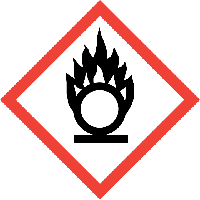 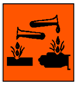 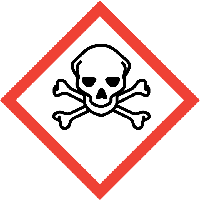 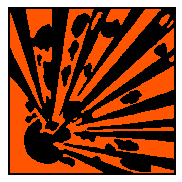 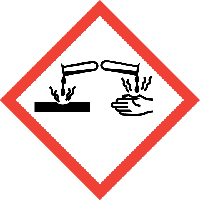 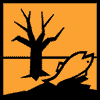 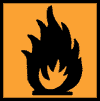 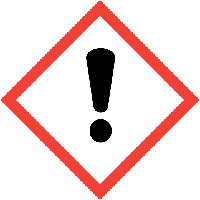 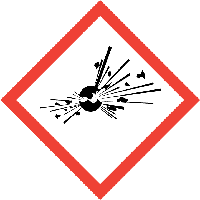 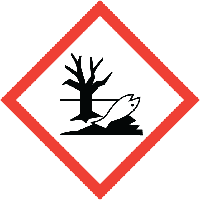 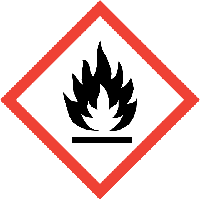 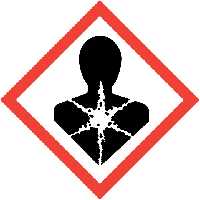 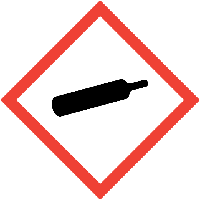 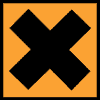 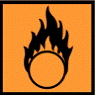 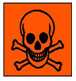 